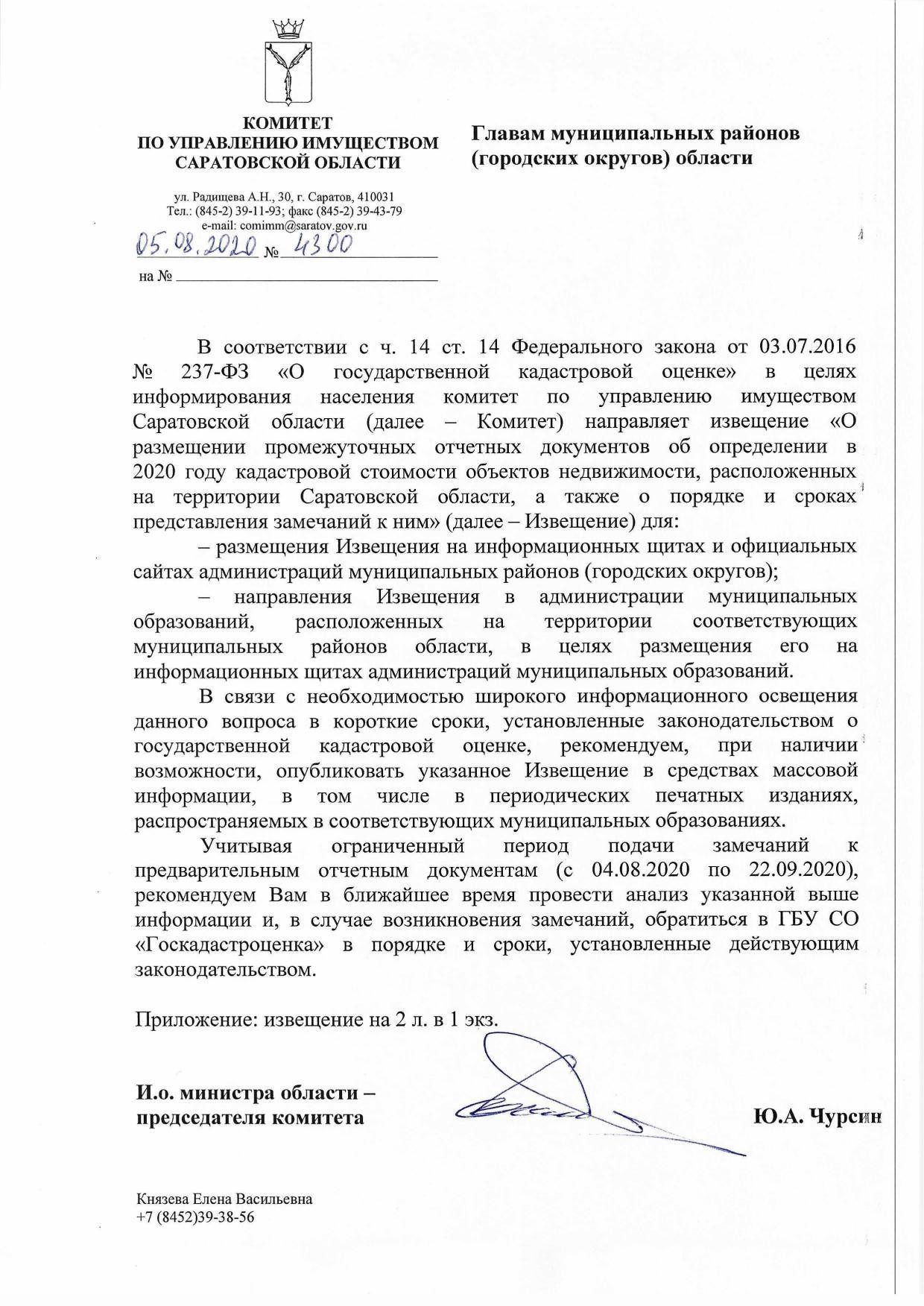 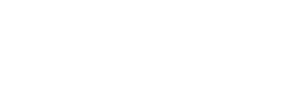 Документ создан в электронной форме. № 4300 от 05.08.2020. Исполнитель: Князева Е.В. Страница 1 из 4. Страница создана: 05.08.2020 16:13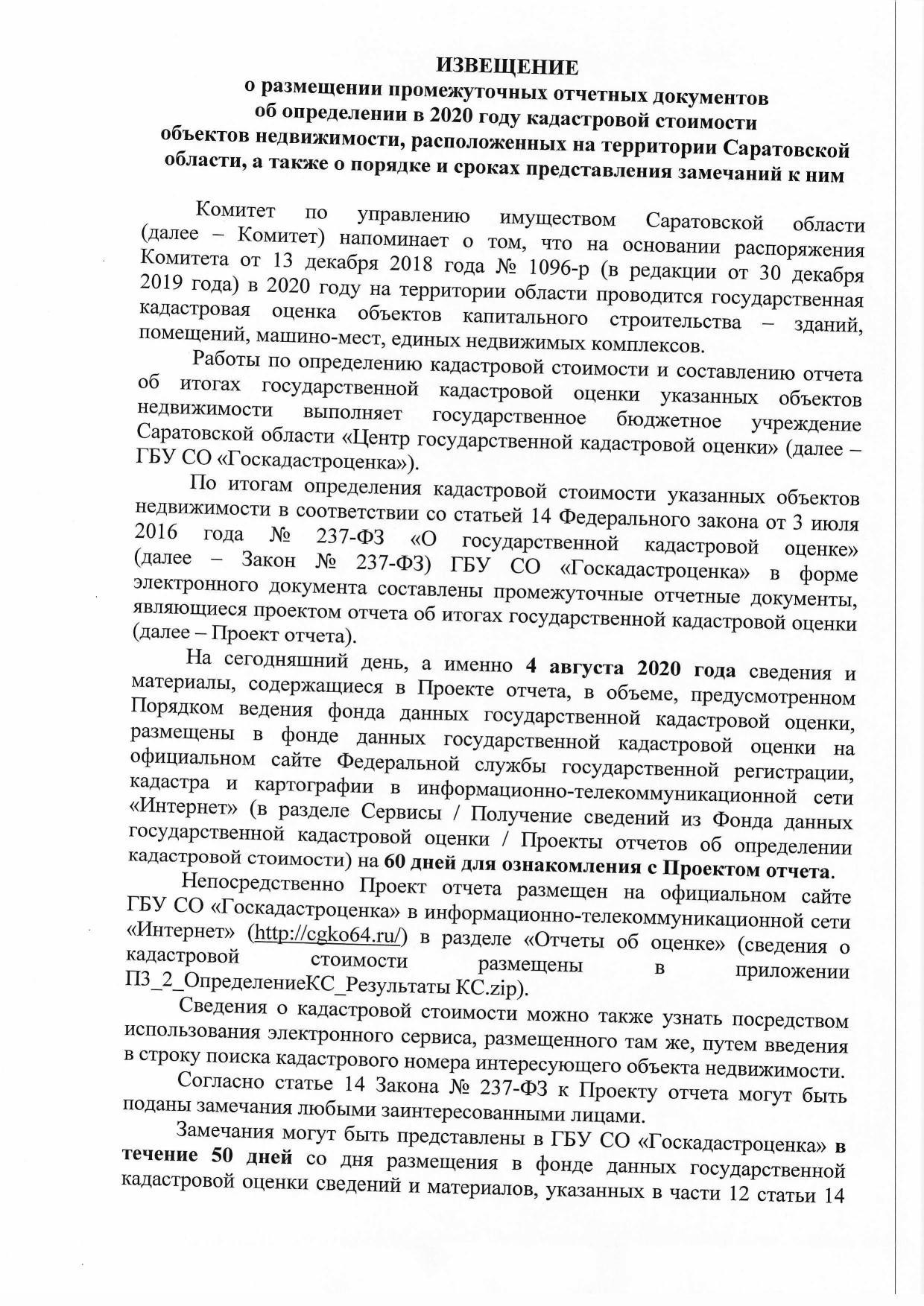 Документ создан в электронной форме. № 4300 от 05.08.2020. Исполнитель: Князева Е.В. Страница 2 из 4. Страница создана: 05.08.2020 16:13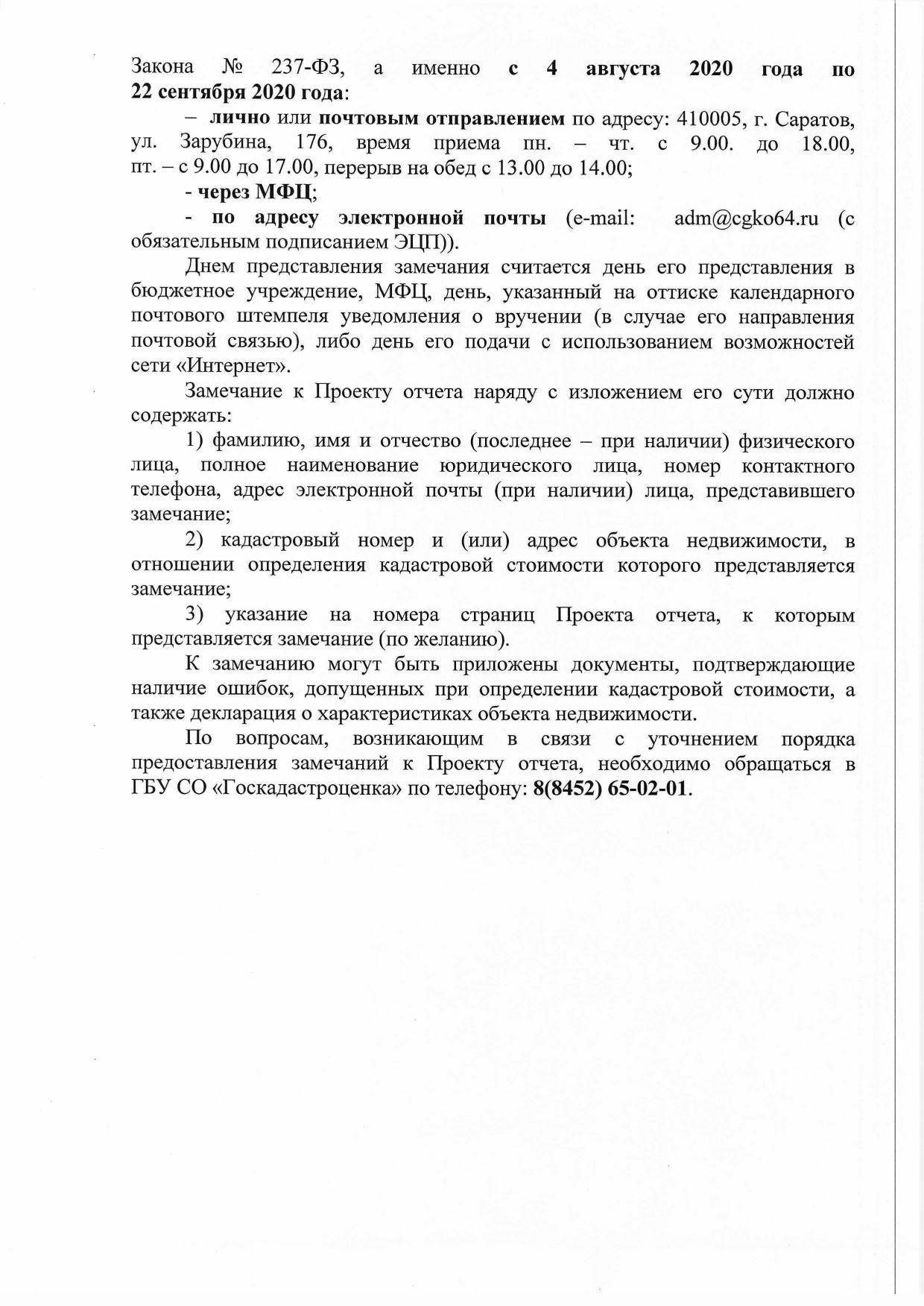 Документ создан в электронной форме. № 4300 от 05.08.2020. Исполнитель: Князева Е.В. Страница 3 из 4. Страница создана: 05.08.2020 16:13Лист согласования к документу № 4300 от 05.08.2020 Инициатор согласования: Князева Е.В. Консультант Согласование инициировано: 05.08.2020 15:39Лист согласованияЛист согласованияТип согласования: последовательноеТип согласования: последовательноеТип согласования: последовательноеN°ФИОСрок согласованияРезультат согласованияЗамечания1Попов С.Ю.Согласовано 05.08.2020 - 15:42-2Чурсин Ю.А.Подписано 05.08.2020 - 15:50-